Pedal-Powered Portable Paper Making Studio:Creating a Collaborative ProjectKeeper of the Studio: Patsy Rausch, Art Specialist, Kincaid Elementary: Marietta, GA
			Patricia.Rausch@cobbk12.org  @Kincaid Art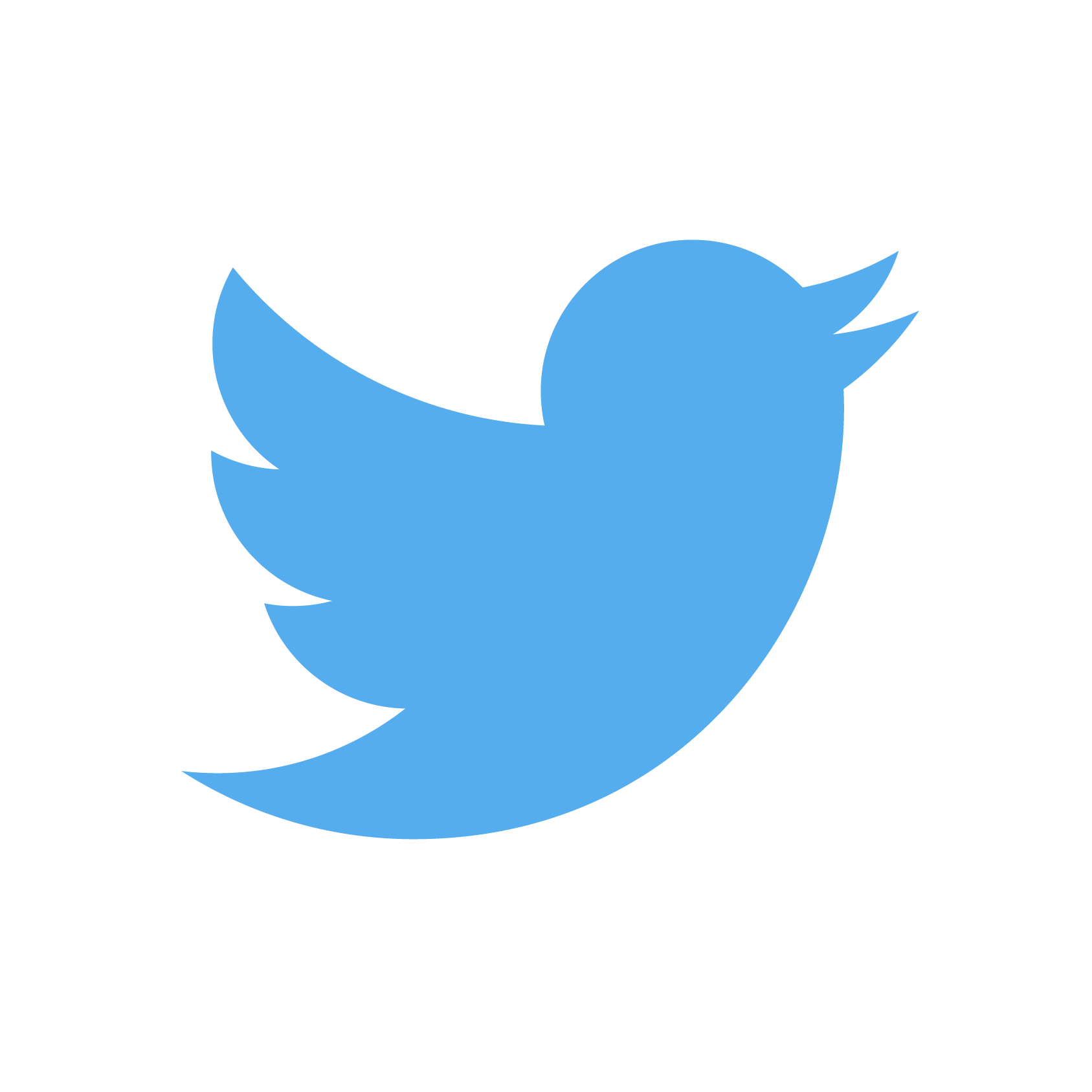 Supporters of the Studio: Lynn Duhn, Art Specialist, Still Elementary: Powder Springs, GA
			Lynn.Duhn@cobbk12.org  @StillArtNGardenCarolynn Stoddard, Art Specialist, Addison Elementary: Marietta, GA Carolynn.Stoddard@cobbk12.org  @AddisonartInspired by Master Papermaker/Artist: Drew Matott of Peace Paper Project
			http://www.peacepaperproject.org/index.html STEM is an integration of science, technology, and/or math to design a solution to a problem.  STEM challenges provide an opportunity demonstrate understanding of science and/or math standards being taught in the classroom.  

STEAM is the integration of science, technology, and/or math infused with meaningful integration of the arts to design a solution to a problem.  STEAM is the purposeful and intentional use the arts as a vehicle for demonstrating understanding of science and/or math standards being taught in the classroom.   

 True STEAM learning happens when: 
-Arts standards are infused into STEM instruction
-Arts modalities are used to interpret, present and share STEM work
-The Arts are a valid assessment tool for STEM learningSCIENCE:Design-Demonstrate-Evaluate-Communicate
KSc: Describe objects in terms of the materials they are made of and their physical attributes.
1Sc: Information about the basic needs of plants and animals. Weather data to identify weather patterns.
2Sc: Information about the properties of matter and changes that occur in objects.
3Sc: Information about the effects of pollution (air, land, and water) and humans on the environment.
5Sc: Information to compare and contrast the parts of plant and animal cells.LANGUAGE ARTS: Describe/Sequence the process-Reflect on the experienceSOCIAL STUDIES: History of Papermaking
1SS: Historical figures in American history. Ben Franklin. Producers and consumers
4SS:Examples of technological advancements and their impact on business productivity during the development of the U.S.Resources:
Video that includes the History of Papermaking: CBS Sunday Morning Segment 6 minutes (show parts)
https://www.cbsnews.com/news/the-unfolding-history-of-paper/How Paper is Made: Stop-Animation where images are made from Paper connects to recycling-- 2 minutes (used as wrap-up) https://www.youtube.com/watch?v=7IP0Ch1Va44 